A NOVEL PROTOCOL FOR INDUCTION OF PRAZIQUANTEL RESISTANCE IN Schistosoma mansoni IN MICE Keywords: Induction, protocol, praziquantel, resistance, sub-curative, Schistosoma mansoni Running Title: Inducing praziquantel resistance ABSTRACTThe control of schistosomiasis mansoni by mass chemotherapy that is being attempted in the absence of effective drug regulation will ultimately create a major socio-economic and public health problem. The aim of the present study was to see how rapidly resistance to PZQ could be induced in S. mansoni, by giving sub-curative doses of the drug to mice infected with this parasite. Eighty mice, in eight groups of 10 mice each, were each infected with 150 S. mansoni cercariae, maintained until their parasites were adult worms, and then either left untreated (one group of negative controls) or given PZQ in various doses and regimens. Some treatments led to infections that were at least partially resistant to a normally effective treatment (i.e. a single dose of praziquantel at 40mg/kg). Three treatments at 8mg/kg produced infections that were more resistant to the drug than those produced using five doses at the same level (p<0.05). Given the current dependence on PZQ for the treatment of human schistosomiasis in endemic areas, including regions were drug control and regulation are poor, it is likely that S. mansoni isolates in the field will be subject to curative doses similar to those used in the present study. Therefore, careful surveillance to detect resistance to PZQ in the field is advocated.INTRODUCTION	The treatment of schistosomiasis mansoni has been transformed by the introduction of praziquantel (PZQ), which has a broad spectrum of activity against all the species of schistosomes pathogenic to humans (Andrews, 1981; Kokaliaris et al., 2022). The main risk associated with extensive reliance on one, well-tolerated, orally administrable drug which is highly effective and safe to use as a single dose (Davis et al., 1979) is the development of resistance. Such resistance is more likely to occur as unregulated use of the drug, often in sub-curative doses, becomes more frequent.The earliest suspicion of resistance developing in schistosomes was reported by Davis (1966), who observed that patients infected with Schistosoma haematobium who had been treated with niridazole for the second time were less likely to be cured that those who had taken the drug for the very first time. Since then, the resistance of human strains of S. mansoni to various schistosomicidal drugs has been documented, largely as treatment failures (Cioli et al., 1995; Fallon et al., 1995; Stelma et al., 1995).The development in S. mansoni of resistance to PZQ might be anticipated in countries where the drug has been used aggressively for more than twenty years (Ismail et al., 1999; Muthoni et al., 2018). As yet, however, there appears to be no conclusively evidence of resistance to PZQ alone occurring in the field (Katz et al., 1991; WHO, 1999). The expected appearance of PZQ-resistance S. mansoni in a country like Nigeria, where control of Schistosomiasis mansoni by mass chemotherapy is being attempted in the absence of effective drug regulation (Mafe and Olawuyi, 1998, Anon., 1999; Oyeyemi et al, 2018) will ultimately create a major socio-economic and public health problem. The aim of the present study was to see how rapidly resistance to PZQ could be induced in S. mansoni, by giving sub-curative doses of the drug to mice infected with this parasite. ANIMALS  METHODSMice Six-week old, albino mice each, weighing between 20 and 25g were used. They were purchased from the   of the  of  of the , housed in polycarbonate cages with sawdust bedding, fed on a conventional, pelleted diet and supplied with clean tap water ad libitum. Snails and Parasites The cercariae used were of Nigerian S. mansoni and were obtained from experimentally infected Biomphalaria pfeifferi.  Infection and Induction of Resistance  Eighty mice, in eight groups of 10 mice each, were each infected with 150 S. mansoni cercariae (Webbe and James, 1971), maintained until their parasites were adult worms, and then left untreated (one group of negative controls) or given PZQ in various doses and regimens. As positive controls, the mice in one group were each only given a single (curative) dose of 40 mg PZQ/kg on day 53 post-infection and sacrificed on day 63. The mice in another three groups were each given three low (sub-curative) doses (of 2 mg/kg in one group, 4 mg/kg in another, and 8 mg/kg in the third) on days 37, 49 and 56 post-infection and then the normally curative dose (40 mg/kg) on day 63 before being sacrificed on day 73.  The mice in the remaining three groups were each treated five times (on day 37, 49, 58, 67 and 76 post-infection) with sub-curative doses (again of 2, 4 or 8 mg/kg) and then given the normally curative dose on the day 80 before being sacrificed on day 90.  The ten (10) negative-control mice were sacrificed on day 73 or 90 post-infection. Immediately after being sacrificed, all the mice were checked for adult S. mansoni in their mesenteries and liver, using the method of  and Coulson (1986). Unpaired worms in the liver and mesenteries of each mouse were counted. Statistical AnalysisThe percentage reductions in worm burdens in the liver or mesenteries, compared with those recovered from the infected but untreated controls, were then calculated as follows:100 - (100 t/c)Where:C =	mean number of worms in the infected, untreated mice sacrificed on day 73 (for comparisons with the mice given three low doses) or 90 (for comparisons with the mice given five low doses)T =	mean number in the mice in the test group.A percentage reduction that is less than that seen in the positive controls (i.e. the infected mice treated only once, with 40 mg PZQ/kg) was considered indicative of resistance to the drug. Mean worm recoveries were compared using Student’s t-tests.RESULTSTreatment of Mice With Three Low Doses  	The numbers of worms recovered from the three groups of mice each treated with three low doses of PZQ are summarized in Table 1. There was evidence of resistance in all three groups (i.e. the mean numbers of worms recovered/mouse were higher than in the mice given a single treatment of 40mg PZQ/kg). Table 1: The mean recoveries of adult S. mansoni after the administration of a normal curative dose       (i.e. 40 mg/kg) of praziquantel to mice previously exposed to three lower doses of the drug Mesenteric 	The recovery of mesenteric worms from mice given three doses at 2 mg/kg was significantly higher than that from the mice given three doses at 4 or 8mg/kg (t=10.461; degrees of freedom (df) = 18; p<0.05). The two higher doses led to similar worm recoveries (t = 0.5015; df = 18; p>0.05).  Liver  	In terms of the liver worms, the numbers recovered from mice given three doses at 4 or 8 mg/kg were similar (t = 0.5015; df = 18; p>0.05) whereas the number recovered from the mice given three doses at 2 mg/kg was relatively low (p<0.05 for each).  Total   	In terms of the percentage reductions in the total numbers of worms recovered/mouse, three doses at 2 or 4 mg/kg appeared to induce similar levels of resistance, which were much less than that induced by three doses at 8mg/kg. Treatment of Mice With Five Low Doses 	The numbers of worms recovered from the three groups of mice each treated with five low doses of PZQ are summarized in Table 2. The mesenteric-worm recoveries were relatively high for the mice given doses at 2 mg/kg (as with the three-dose regimens) and 8 mg/kg. Liver-worm recoveries, however, were always lower than those from the control mice only given a single dose of 40 mg PZQ/kg. In terms of total numbers of worms, only five doses at 8 mg/kg apparently induced resistance to PZQ. Curiously, however, three doses at the highest dosage tested (8mg/kg) appeared to induce greater resistance than five doses at the same dosage (Table 1 and 2 and Figure 1).  Table 2:	The mean recoveries of adult S. mansoni after the administration of a normal curative dose (i.e. 40 mg/kg) of praziquantel to mice previously exposed to five lower doses of the drug Figure 1:	The reductions in worm burdens observed after mice infected with adult Schistosoma mansoni had been treated with three () or five () low doses of praziquantel before being given a normally curative dose (40 mg/kg) of the same drug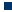 DISCUSSION	The present results clearly demonstrate the successful induction of PZQ resistance using repeated (three-dose) administration of sub-curative doses (8 mg/kg) of PZQ to mice with mature (37-day-old) S. mansoni infections. The use of lower doses or more doses appeared to induce less resistance. Fallon and Doenhoff (1994) also induced PZQ resistance in S. mansoni infections in mice but only by administering sub-curative doses over several worm generations. It seems likely that development of resistance depends not just on the size of each dose and the numbers of doses given but also on the length of the between-dose intervals. Such intervals presumably have to be long enough to allow one dose of the drug to be adequately metabolized by the worms before another dose is administered. 	The use of a single susceptible host (such as the mouse) and a single indicator of the level of drug resistance (parasite mortality after a normally curative dose) appears adequate for the detection of any PZQ resistance arising from sub-curative multiple chemotherapy of schistosomiasis mansoni. Given the current dependence on PZQ for the treatment of human schistosomiasis in endemic areas, including regions were drug control and regulation are poor, it seems likely that S. mansoni isolates in the field will be subject to curative doses similar to those used in the present study. Careful surveillance to detect resistance to PZQ in the field, as advocated by Fallon et al. (1996), therefore appears very necessary. In addition, efforts should be made towards discovering effective additional or alternative therapeutic strategies to combat PZQ-resistant schistosomes, whenever and wherever they may occur in the future. Conflict of interestI declare that I have no conflict of interest. The author does not also have any relevant financial or non-financial interests to disclose.                                     		REFERENCES  P. (1981). Preclinical data of praziquantel. A summary of the efficacy of praziquantel against schistosomes in animal experiments and notes on its mode of action. . 31: 538-541.Anonymous (1999). Recommendations for schistosomiasis control activities in : pilot projects for schistosomaisis control. Schisto News - a Publication of the National Schistosomiasis Control Programme, Federal Ministry of Health, Nigeria, 3: 1-4.  , Pica-Matoccia L,  (1995). Antischistosomal drugs: past, present…and future. Pharmaceutical Therapeutics. 68: 35-85.  A. (1996). Effect of CIBA 3244-Ba on Schistosoma haematobium. Acta . 9: 132-144.  A, Biles JE, Ulrich AM. (1979). Initial experience with praziquantel in the treatment of human infections due to Schistosoma haematobium. Bulletin of the World Health Organization. 57: 773-779. Fallon PG,  (1994). Drug resistant schistosomiasis: resistance to praziquantel and oxamniquine induced in Schistosoma mansoni in mice is drug specific. American Journal of Tropical Medicine and Hygiene. 5: 83-88.Fallon PG, Sturrock RF, , Niang M, Doenhoff MJ. (1995). Short report. Diminished susceptibility to praziquantel in a  isolate of Schistosoma mansoni. American Journal of Tropical Medicine and Hygiene, 53 (1): 61-62.Fallon PG, Tao LF, Ismail MM,  (1996). Schistosome resistance to praziquantel: fact or artifact? Parasitology Today. 12: 316-320.Federal Ministry of Health (1999). Recommendations for Schistosomiasis Control Activities in : Pilot Projects For Schistosomiasis Control. In: “Schisto News”. A publication of the National Schistosomiasis Control Programme, Federal Ministry of Health, . 3 (1): 1-4.Ismail M, Botros S, Metwally A, William S, Farghally A, Tao LF, Day TA, Benneth JL. (1999). Resistance to praziquantel: direct evidence from Schistosoma mansoni isolated from Egyptian villagers. American Journal of Tropical Medicine and Hygiene, 60(6): 932-935. N, Rocha RS,  CP, Filho PC,  JL,  GC,  (1991). Efficacy of alternating therapy with oxamniquine and praziquantel to treat Schistosoma mansoni in children following failure of first treatment. American Journal of Tropical Medicine and Hygiene, 44(5): 509-512.Kokaliaris C, Amadou G, Matuska M, Bronzan RN, Colley DG, Dorkenoo AM, Ekpo UF et al. (2022). Effect of preventive chemotherapy with praziquantel on schistosomiasis among school-aged children in sub-Saharan : a spatiotemporal modelling study. Lancet Infectious Diseases. 22: 136-49.Mafe MA,  (1998). Schistosomiasis in school children of the Kainji Lake Area. The Nigerian Journal of Medical Research. 2 (1and 2): 7-10. , Kigondu EM,  ,  (2018).Efficacy and safety of up-scaled dosage of 60mg/kg praziquantel in control of Schistosoma mansoni in school going children in . International Journal of Tropical Disease and Health. 33 (4): 1-12,Oyeyemi TO,  , Ezekiel CN,  ,  (2018). The impact of chemotherapy, education and community water supply on schistosomiasis control in a Southwestern Nigerian village. Infection, Disease and Health. 23 (2): 121-123.Stelma FF, Talla I, Sow S, Kongs A, Niang M, Polman K, Deelder AM, Gryseels B. (1995). Efficacy and side effects of praziquantel in an endemic focus of Schistosoma mansoni. American Journal of Tropical Medicine and Hygiene. 53: 167-170. ,  (1971). The importation and maintenance of schistosomes of human and veterinary importance. Symposium of the British Society for Parasitology. 9: 77-108. RA, Coulson PS. (1986). Schistosoma mansoni dynamics of migration through the vascular system of the mouse. Parasitology. 92: 83-100.World Health Organization (1999). Schistosomiasis. Tropical Disease Research Progress: 1997-1998. 14th Programme Report, Document /PR14/SCHISTO/99.1. : WHO. 18pp.Mean worm recoveries (worm/mouse) from the:                                       Mesenteries                                  Liver                            Liver and mesenteries Mean worm recoveries (worm/mouse) from the:                                       Mesenteries                                  Liver                            Liver and mesenteries Mean worm recoveries (worm/mouse) from the:                                       Mesenteries                                  Liver                            Liver and mesenteries Mean worm recoveries (worm/mouse) from the:                                       Mesenteries                                  Liver                            Liver and mesenteries Mean worm recoveries (worm/mouse) from the:                                       Mesenteries                                  Liver                            Liver and mesenteries Mean worm recoveries (worm/mouse) from the:                                       Mesenteries                                  Liver                            Liver and mesenteries Mean worm recoveries (worm/mouse) from the:                                       Mesenteries                                  Liver                            Liver and mesenteries Mean worm recoveries (worm/mouse) from the:                                       Mesenteries                                  Liver                            Liver and mesenteries Mean worm recoveries (worm/mouse) from the:                                       Mesenteries                                  Liver                            Liver and mesenteries Mean worm recoveries (worm/mouse) from the:                                       Mesenteries                                  Liver                            Liver and mesenteries Mean worm recoveries (worm/mouse) from the:                                       Mesenteries                                  Liver                            Liver and mesenteries Mean worm recoveries (worm/mouse) from the:                                       Mesenteries                                  Liver                            Liver and mesenteries Mean worm recoveries (worm/mouse) from the:                                       Mesenteries                                  Liver                            Liver and mesenteries Mean worm recoveries (worm/mouse) from the:                                       Mesenteries                                  Liver                            Liver and mesenteries Mean worm recoveries (worm/mouse) from the:                                       Mesenteries                                  Liver                            Liver and mesenteries Nos. of miceTreatmentUnpaired malesUnpaired femalesWorm pairsTotalUnpaired malesUnpaired femalesWorm pairsTotalUnpaired malesUnpaired femalesWorm pairsTotal% reduction in recovery5None6.76.710.334.053.020.72.378.360.027.312.7112.3010One dose at 40 mg/kg2.70.31.76.31.70.72.06.34.31.03.712.788.810Three doses at 2 mg/kg and then one at 40 mg/kg2.712.76.328.03.09.71.315.35.722.37.743.361.610Three doses at 4 mg/kg and then one at 40 mg/kg1.33.34.313.31.029.00.713.32.332.35.044.760.410Three doses at 8 mg/kg and then one at 40 mg/kg7.311.33.726.07.354.02.065.314.765.35.791.318.9Mean worm recoveries (worm/mouse) from the:                                       Mesenteries                                  Liver                                  Liver and mesenteries Mean worm recoveries (worm/mouse) from the:                                       Mesenteries                                  Liver                                  Liver and mesenteries Mean worm recoveries (worm/mouse) from the:                                       Mesenteries                                  Liver                                  Liver and mesenteries Mean worm recoveries (worm/mouse) from the:                                       Mesenteries                                  Liver                                  Liver and mesenteries Mean worm recoveries (worm/mouse) from the:                                       Mesenteries                                  Liver                                  Liver and mesenteries Mean worm recoveries (worm/mouse) from the:                                       Mesenteries                                  Liver                                  Liver and mesenteries Mean worm recoveries (worm/mouse) from the:                                       Mesenteries                                  Liver                                  Liver and mesenteries Mean worm recoveries (worm/mouse) from the:                                       Mesenteries                                  Liver                                  Liver and mesenteries Mean worm recoveries (worm/mouse) from the:                                       Mesenteries                                  Liver                                  Liver and mesenteries Mean worm recoveries (worm/mouse) from the:                                       Mesenteries                                  Liver                                  Liver and mesenteries Mean worm recoveries (worm/mouse) from the:                                       Mesenteries                                  Liver                                  Liver and mesenteries Mean worm recoveries (worm/mouse) from the:                                       Mesenteries                                  Liver                                  Liver and mesenteries Mean worm recoveries (worm/mouse) from the:                                       Mesenteries                                  Liver                                  Liver and mesenteries Mean worm recoveries (worm/mouse) from the:                                       Mesenteries                                  Liver                                  Liver and mesenteries Mean worm recoveries (worm/mouse) from the:                                       Mesenteries                                  Liver                                  Liver and mesenteries Nos. of miceTreatmentUnpaired malesUnpaired femalesWorm pairsTotalUnpaired malesUnpaired femalesWorm pairsTotalUnpaired malesUnpaired femalesWorm pairsTotal% reduction in recovery5None9.79.7016.752.717.02.75.029.726.712.321.782.4-10One dose at 40 mg/kg16.005.727.318.700.720.134.706.347.442.510Five doses at 2 mg/kg and then one at 40 mg/kg15.007.029.014.30.30.315.329.30.37.344.346.110Five doses at 4 mg/kg and then one at 40 mg/kg12.702.718.016.001.018.028.703.736.052.310Five doses at 8 mg/kg and then one at 40 mg/kg17.709.737.013.30.71.316.731.00.711.053.734.8